VICTORIAN CIVIL AND ADMINISTRATIVE TRIBUNAL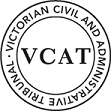 planning and environment DIVISIONOrderThe decision of the Responsible Authority is set aside.In permit application no. TPA/49792, no permit is granted.The hearing scheduled at 10am on 30 January 2020 is vacated.  No attendance is required.planning and environment LISTvcat reference No.  P1366/2019Permit Application no. TPA/49792APPLICANTWei Liuresponsible authorityMonash City CouncilRESPONDENTGeorge Vekos  SUBJECT LAND1 Jordan GroveGLEN WAVERLEY   VIC   3150WHERE HELDBEFOREMargaret Baird, Senior MemberHEARING TYPENo hearingDATE OF ORDER19 November 2019Margaret BairdSenior Member